Data Analytics: Start your JourneyBusiness ExcellenceWho is it for?This course is designed for those in Business Support functionsDuration:4 days of effort over 4 weeksDelivered by:Clarke AnalyticsStart Dates:Enquire for start dates and in-company optionsCosts (per person):€795 Members€995 Non-MembersSkillnet SubsidisedWhat business questions can be answered by skillful interpretation of data?Being able to interpret data is fast becoming a core skill in the workplace. This is a tremendous opportunity to develop your analytical skills and drive the use of data in your organisation. Learn how to gather data, collate it, and make informed decisions and recommendations.This Data Analytics programme is designed to build your awareness and confidence so that you can use data to build business insights and improve decision making.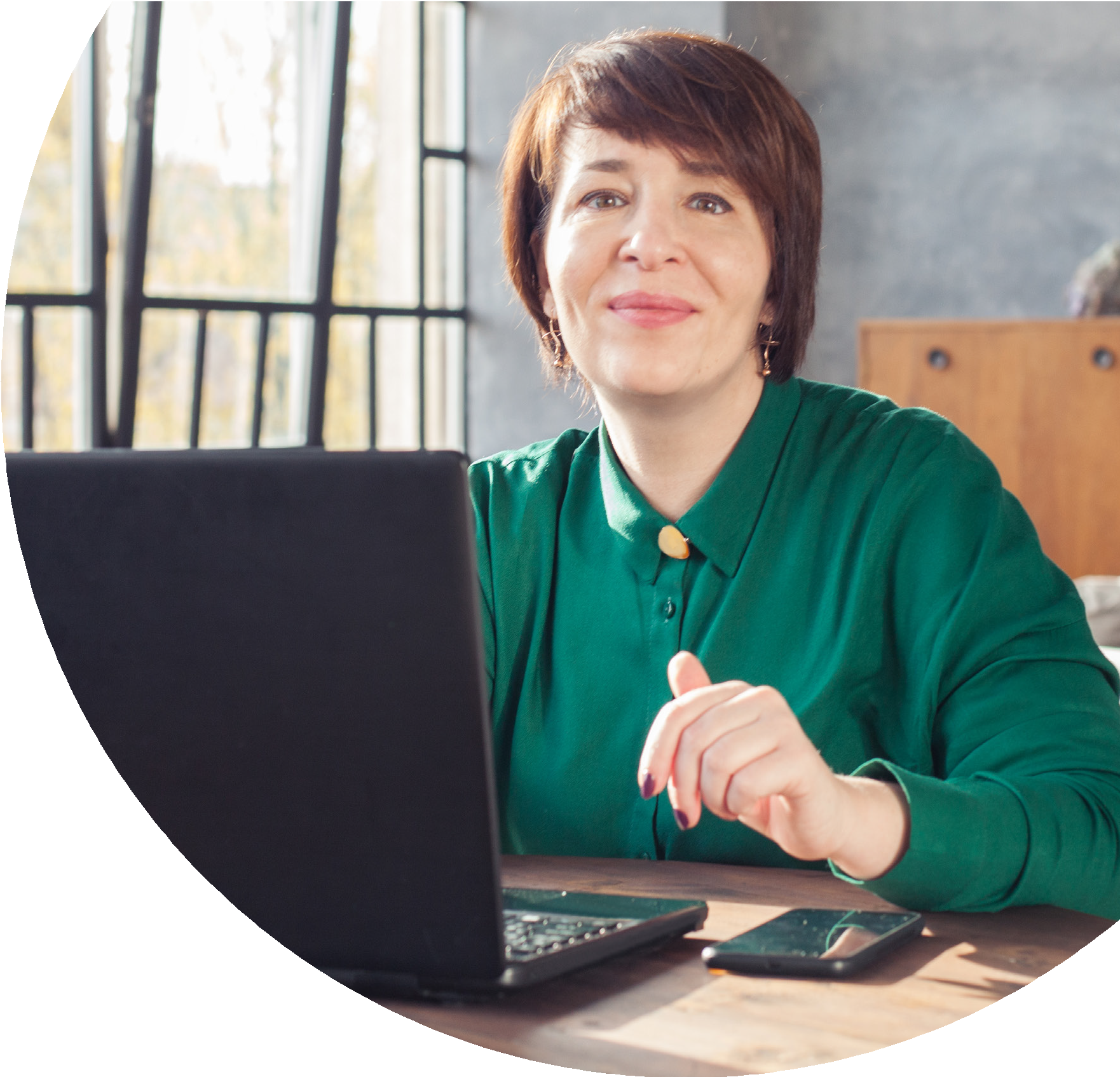 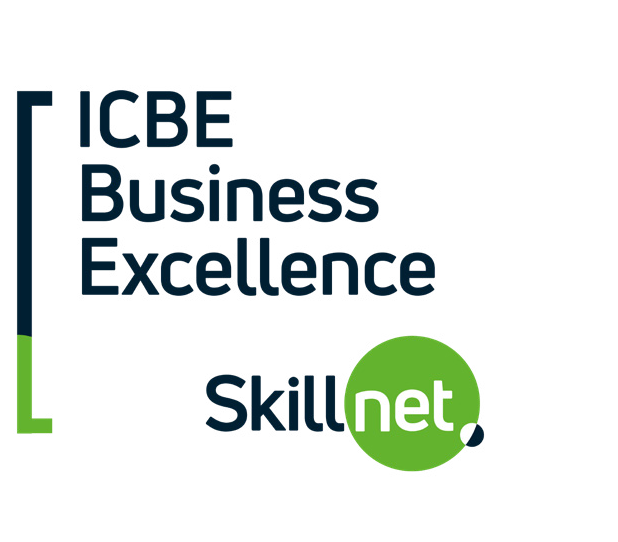 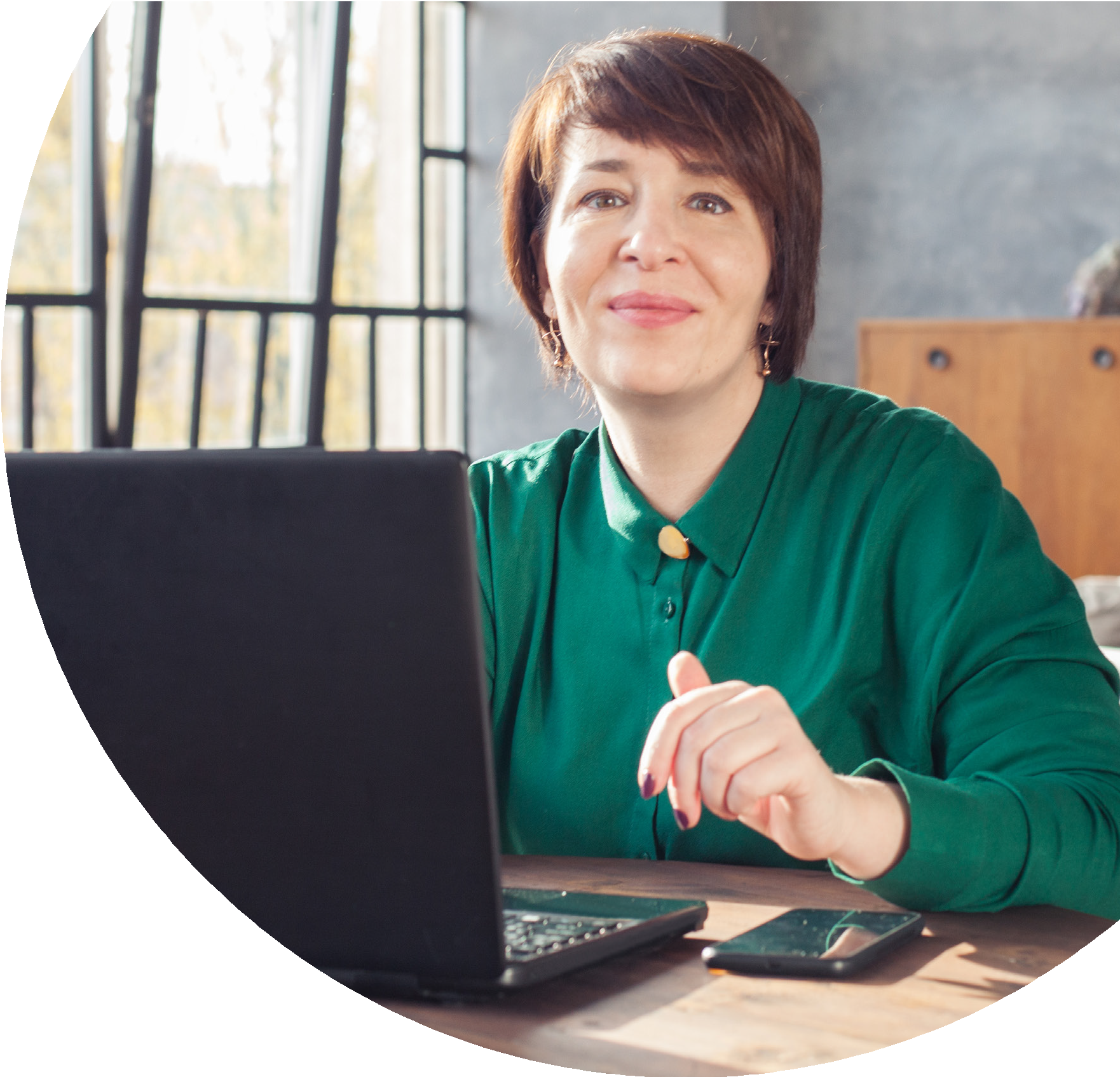 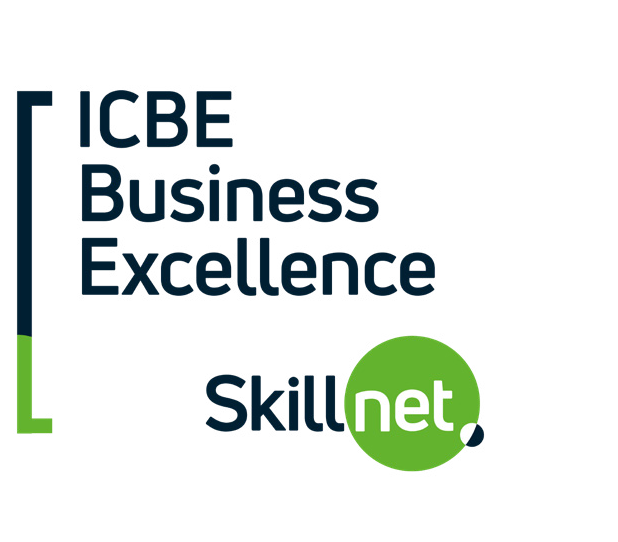 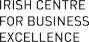 